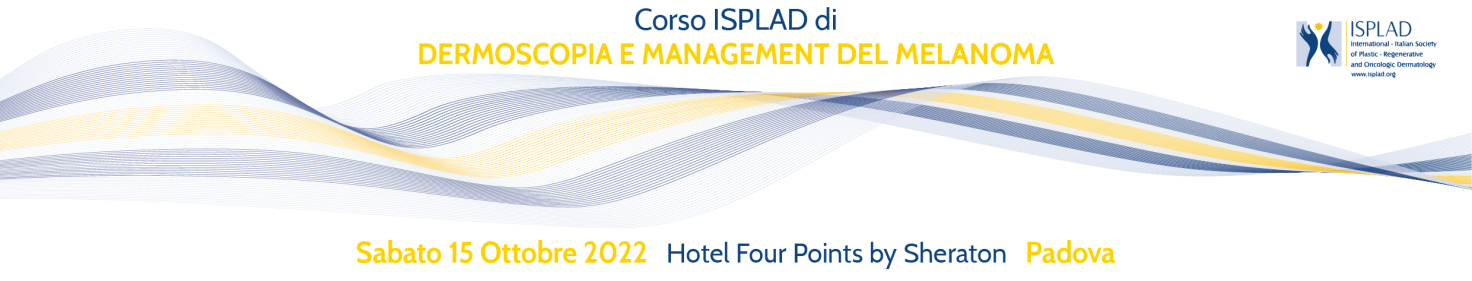 SCHEDA DI ISCRIZIONEDA INVIARE VIA MAIL A : segreteriaorganizzativa@cmwlab.itCOGNOME..........................................................................NOME.............................................................................LUOGO E DATA DI NASCITA…………………………………………………….. CODICE FISCALE………………………………………………….RESIDENTE IN VIA.......................................................................................CITTÀ......................................................TEL/FAX...............................................................................EMAIL..............................................................................PROFESSIONE :                MEDICO CHIRURGO          	 INFERMIERE      SPECIALIZZAZIONE :  …………………………………………………………………………………………………………………………….RUOLO ATTUALMENTE RICOPERTO:               LIBERO PROFESSIONISTA	DIPENDENTE	CONVENZIONATO	Evento ECM accreditato presso il Ministero della Salute per medico chirurgo specialista in: allergologia ed immunologia clinica; cardiologia; dermatologia e venereologia; oncologia; pediatria; reumatologia; chirurgia generale; chirurgia plastica e ricostruttiva; ginecologia e ostetricia; medicina generale (medici di famiglia); pediatria (pediatri di libera scelta). Infermiere.                                                                                  Per quanto concerne il pagamento della quota di iscrizione, pari a € 100 + iva,  va effettuata  versando la somma tramite bonifico bancario ed inviando la ricevuta contabile all'indirizzo e-mail segreteriaorganizzativa@cmwlab.it.Coordinate bancarieBper BancaIBAN IT70Z0538774791000043011113Intestato a Cmw Lab S.r.l.	